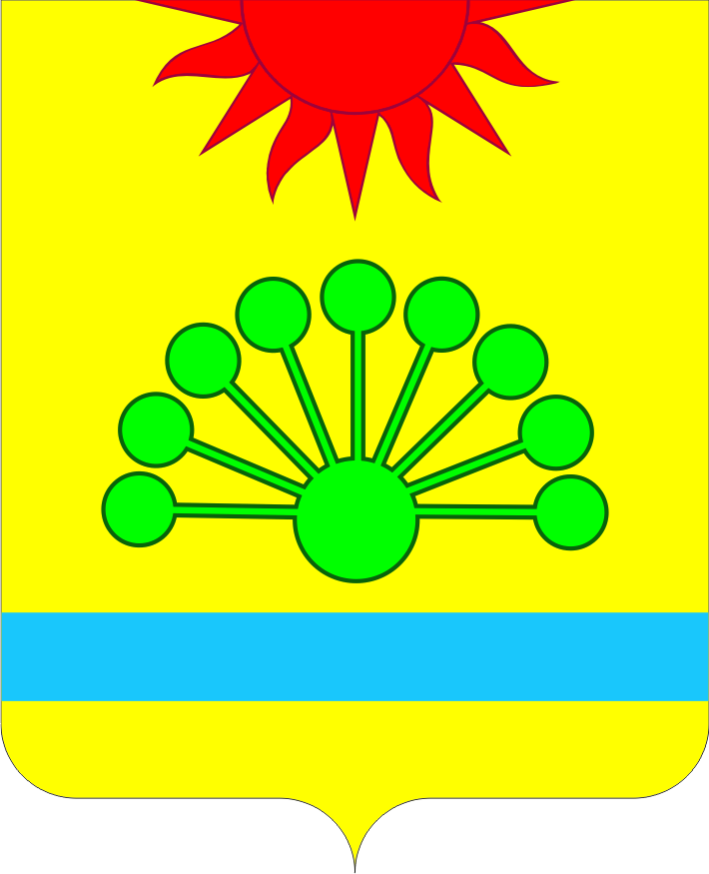 Администрация Аязгуловского сельского поселения Аргаяшского муниципального района Челябинской области« 26» апреля 2019г.                                                                               № 33Об утверждении плана мероприятий по обеспечению первичных мер пожарной безопасности на территории  Аязгуловского сельского поселения на 2019год.В соответствии с Федеральным Законом от 06.10.2003 года № 131 – ФЗ «Об общих принципах организации местного самоуправления в Российской Федерации», в соответствии с Федеральным Законом «О пожарной безопасности» от 21.12.1994г. № 69-ФЗ, руководствуясь Уставом Аязгуловского сельского поселения             ПОСТАНОВЛЯЕТ:1. Утвердить план мероприятий по обеспечению первичных мер пожарной безопасности на территории Аязгуловского сельского поселения  на 2019 год согласно приложению.2.      Опубликовать настоящее Постановление в газете «Аязгуловский Вестник», разместить на официальном сайте администрации Аязгуловского сельского поселения  в сети Интернет. 3.      Настоящее постановление вступает в силу на следующий день после его официального  опубликования.4.      Контроль за  исполнением настоящего постановления оставляю за собой.Глава Аязгуловского сельского поселения                                                                Хисматуллин К.Н.   Приложение к постановлению    Администрации Аязгуловского сельского поселения     от 26.04.2019 г. № 33ПЛАН МЕРОПРИЯТИЙ ПО ОБЕСПЕЧЕНИЮ ПЕРВИЧНЫХ МЕР ПОЖАРНОЙ БЕЗОПАСНОСТИ НА ТЕРРИТОРИИ АЯЗГУЛОВСКОГО СЕЛЬСКОГО ПОСЕЛЕНИЯ  на 2019 год № п/п Наименование мероприятия Ответственные исполнители Срокисполнения1.Организационно – правовое обеспечение первичных мер пожарной безопасности  (Правила, Постановления, Инструкции), обучение сотрудников мерам пожарной безопасности в соответствии с нормативными документами по пожарной безопасностиАдминистрация поселения  постоянно2.Организация и проведение весеннего и осеннего месячника по уборке территории населенных пунктов сельского поселения;Оперативное привлечение населения к тушению пожаров с применением необходимых средств (ведра, лопаты, багры, топоры) Администрация поселения,руководители организаций,жители поселенияапрель - май, сентябрь - октябрь3.Рассмотрение вопроса об обеспечении первичных мер пожарной безопасности на заседании Собрания представителей, сходах, встречах граждан.Администрация поселения, руководители организацийсогласно плана работы4.Поддержание в рабочем состоянии средств пожаротушения:а) ремонт и установка пожарных гидрантов;б) обозначение мест расположения пожарных гидрантов.в) ремонт и восстановление существующей  техники;г) оборудование пирсов для подъезда и забора воды с естественных источников водоснабжения.Администрация поселения   постоянно5.Обновление минерализованных полос около населенных пунктов, лесополос, пожароопасных объектов; Очистка несанкционированных свалокАдминистрация поселения По мере схода снега и готовности почвы постоянно6.Организация и проведение работ по опиловке сухих деревьев, обкосу сухой растительности.Администрация поселения согласно графика работ7.Проведение работы по обучению населения мерам пожарной безопасности и пропаганде в области пожарной безопасности:а) подготовка и распространение наглядной информации о мерах пожарной безопасности среди населения;б) проведение инструктажа по пожарной безопасности с жителями поселения;в)  организовать комиссионные проверки частного жилого сектора, в ходе которых особое внимание обратить на состояние мест проживания лиц, состоящих на профилактическом учете, в том числе злоупотребляющих спиртными напитками.г) установка стендов и обновление материала по вопросам пожарной безопасностид) организация и проведение семинаров, лекций для школьников по основам пожарной безопасности;е) изготовление и распространение памяток, листовок на противопожарную тематику.Администрация поселения Администрацияпоселения Администрацияпоселения, административная комиссия  р-на (по согласованию) Администрацияпоселения Администрация школыпостоянно      постоянно     июнь – сентябрь     постоянно май - сентябрь8.Организация работы с населением  по наличию средств пожаротушения: иметь во дворе емкость с водой, ящик с песком и противопожарное оборудование ведро, лопату и лестницу.Администрация поселения; жители населенных пунктов май - октябрь9.Освещение в средствах массовой информации (газета «Аязгуловский Вестник ») информаций по противопожарной тематике и на сайте Администрации Аязгуловского с/пАдминистрация поселения  постоянно10.Организация и проведение совещаний, «круглых столов» со старостами сел, руководителями предприятий, организаций всех форм собственности по вопросам пожарной безопасности на территории Аязгуловского с/пАдминистрацияпоселения  в течении года11.Организовать проведение проверок территории сел на предмет выявления и ликвидации стихийно организованных свалок, сгораемых отходов мусораАдминистрацияпоселенияежеквартально12.Совместно с представителями (по согласованию) ЧОБУ «Аргаяшское лесничество» проводить проверки лесопарковой зоны по вопросам обеспечения пожарной безопасности.Администрация поселения,Представители ЧОБУ «Аргаяшское лесничество»(по согласованию)по отдельному графику13.Подготовить и разработать План противопожарных мероприятий на летний пожароопасный период на территории поселения в соответствии с законодательством Российской Федерации.Администрация поселениямай 2019 г.